ПРОЕКТ
ВЕЛИКОСЕВЕРИНІВСЬКА СІЛЬСЬКА РАДА
КРОПИВНИЦЬКОГО РАЙОНУ КІРОВОГРАДСЬКОЇ ОБЛАСТІ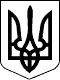 ТРИДЦЯТЬ ТРЕТЯ  СЕСІЯ ВОСЬМОГО СКЛИКАННЯРІШЕННЯвід  «  »  липня   2019 року                                                                          №с. Велика СеверинкаПро затвердження порядку денного XXXІІI сесії VIII скликання Відповідно до ст.ст. 26,42 Закону України «Про місцеве самоврядування в Україні»,  СІЛЬСЬКА РАДА ВИРІШИЛА:Затвердити наступний порядок денний XXXІІI сесії VIII скликання:1.Про затвердження порядку денного XXХІІI сесії  VIII скликання.2.Про внесення змін до рішення  від 18.12. 2018 року  №637 «Про бюджет об’єднаної територіальної громади на 2019 рік».3. Про внесення змін у додаток до рішення  сесії Великосеверинівської сільської ради від 18 грудня 2018 року №631.	4.Інші питання.Cільський голова 						С.ЛЕВЧЕНКО